As ABU School of Foreign Languages (SOFL), we would like to thank you for your participation in our …. ELT Conference. We would greatly appreciate if you could share your feedback with us by completing the following evaluation form. 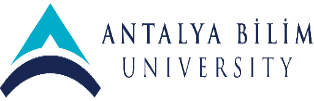 Please indicate your commentary in the boxes below:“……………………………………………………………………………………” by ………………………………………… “…………………………………………………………………………………….” by …………………………………………“…………………………………………………………………………………….” by …………………………………………Please indicate your response using the guideline of 1 = Poor, 2 = Average, 3 = Good								Poor	        Average	          GoodOverall content of the conference				1		2		3Choice of venue	               				1		2		3		 Refreshments						1		2		3	The physical atmosphere of the conference hall		1		2		3The overall organization of the conference			1		2		3If you have any suggestions or comments to help us improve our future ELT events, please write them below.